東北地方　県名テスト４年（　　　　　　　　　　　　　）〇東北地方の県名を漢字で書きましょう。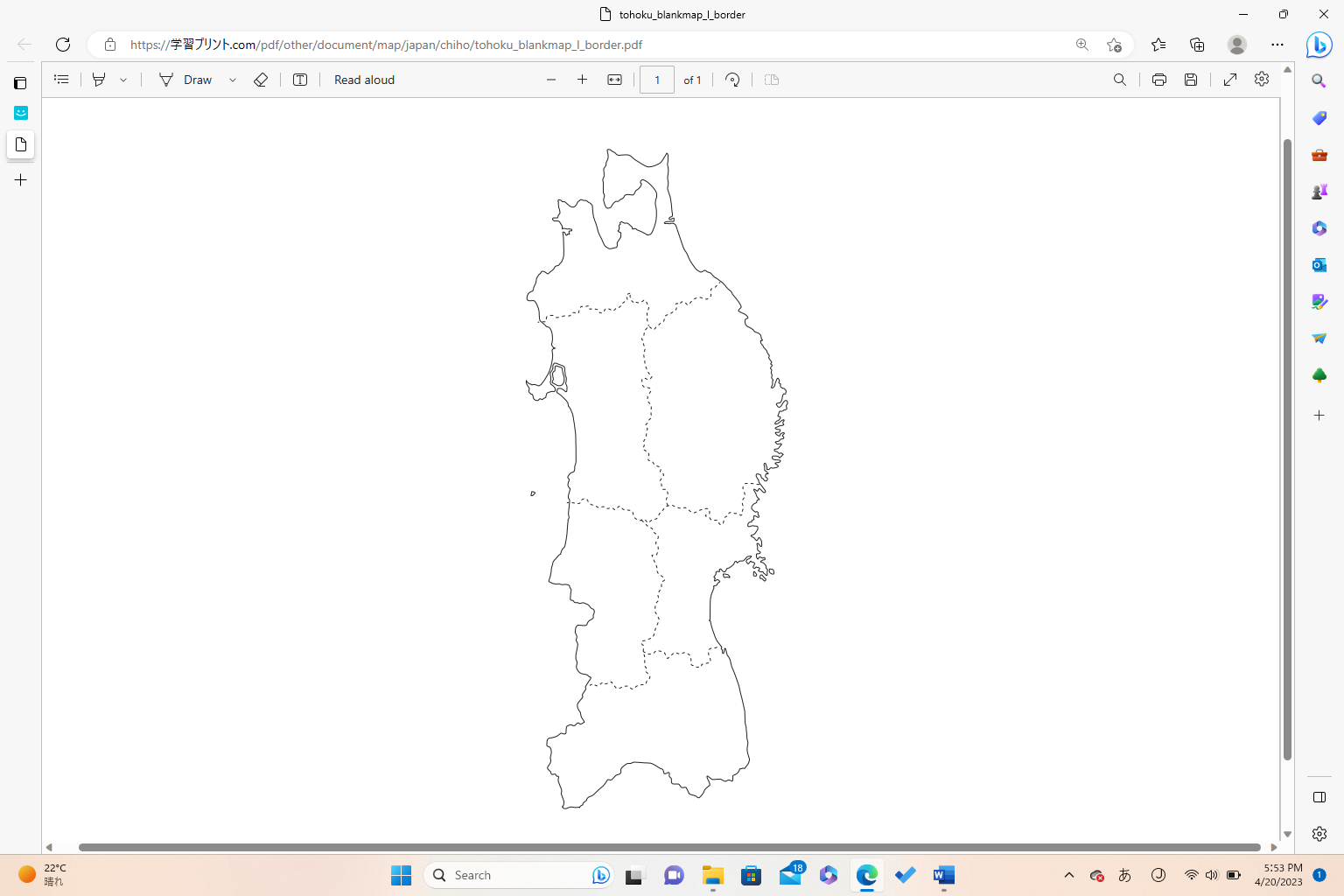 